Section ASection BSection CSection DInstructions for workflow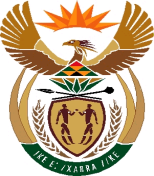 DEPARTMENT OF WATER AND SANITATION MSDEPARTMENT OF WATER AND SANITATION MSDEPARTMENT OF WATER AND SANITATION MSThe pThe pThe pThe pThe pTraining required for:Training required for:WMS Modules:Venue: 	Venue: 	Date: from: 	Date: from: 	Date: from: 	To: 	Title:Rank:Full Names and Surname of ApplicantFull Names and Surname of ApplicantRegional Office / Sub-directorate / Directorate / Organisation Regional Office / Sub-directorate / Directorate / Organisation Telephone numberTelephone numberCell numberCell numberFax numberFax numberE-mail addressE-mail addressPersal number (if applicable)Persal number (if applicable)Financial Responsibility codes	All DWAF ApplicantsPlease check with your supervisor that these codes are correct before submitting this for approval.Financial Responsibility codes	All DWAF ApplicantsPlease check with your supervisor that these codes are correct before submitting this for approval.FUND:FUND:Financial Responsibility codes	All DWAF ApplicantsPlease check with your supervisor that these codes are correct before submitting this for approval.Financial Responsibility codes	All DWAF ApplicantsPlease check with your supervisor that these codes are correct before submitting this for approval.RESP:RESP:Financial Responsibility codes	All DWAF ApplicantsPlease check with your supervisor that these codes are correct before submitting this for approval.Financial Responsibility codes	All DWAF ApplicantsPlease check with your supervisor that these codes are correct before submitting this for approval.OBJECTIVE:OBJECTIVE:Financial Responsibility codes	All DWAF ApplicantsPlease check with your supervisor that these codes are correct before submitting this for approval.Financial Responsibility codes	All DWAF ApplicantsPlease check with your supervisor that these codes are correct before submitting this for approval.ITEM:ITEM:Financial Responsibility codes	All DWAF ApplicantsPlease check with your supervisor that these codes are correct before submitting this for approval.Financial Responsibility codes	All DWAF ApplicantsPlease check with your supervisor that these codes are correct before submitting this for approval.PROJECT:PROJECT:Dietary requirements (E.g.  Halaal, Vegetarian)Dietary requirements (E.g.  Halaal, Vegetarian)Requirements before attendance: (Please indicate competency /knowledge)Requirements before attendance: (Please indicate competency /knowledge)MUST BE COMPUTER LITERATE  (Microsoft Windows & email)Attendee must have knowledge of the following;Water usersImpactorsMonitoringAttendee must have completed the necessary data capture forms for their siteWMS must have been technically made available to the site before attendee attends the courseApplication for attendance:Signature of student:					Date: 			Application for attendance:Signature of student:					Date: 			DWAF Personnel onlySufficient funds for payment of subsistence and transport allowances are available:		Signature:				Date: 						Rank:(Deputy director: Regional Office or Deputy director: Sub directorate)Application for training:  APPROVED / NOT APPROVED.  Applicant informed: 												(Date)Signature of WMS Training Officer:1Sections A & B must be completed by Staff members / Applicant2The Deputy Director: Regional office or Deputy Director of Sub directorate must certify Section C.3Submit completed forms to: Director RQS,  Private Bag X313,  ,  0001   Attention: Collen Dhlamini4Applicants will be informed whether his/her application was approved or not.